SUSPECTED CANCER REFERRAL FORM: BREASTPlease mark the breast diagram below and/or provide a clinical description below it.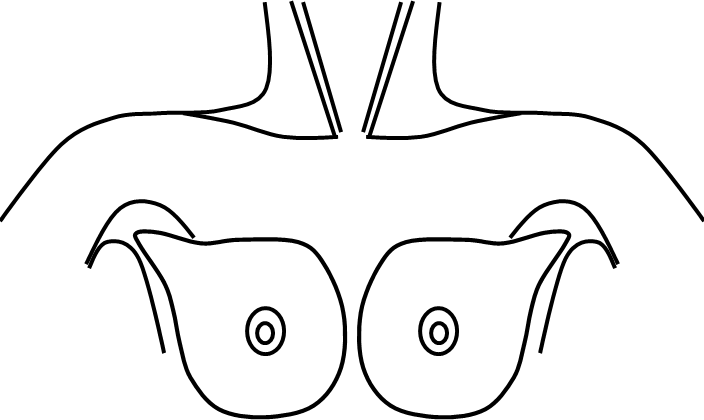 Date of decision to refer:Date referral received at Trust:  Trust name(s)Email for referralAshford and St. Peter’s NHS Foundation TrustFax: 0800 9234668Email: twrasph@nhs.netFrimley Health NHS Foundation TrustFax: 01276 604506Royal Surrey County Hospital NHS Foundation TrustFax: 01483 464848​Email: rsc-tr.TWWAppts@nhs.netSurrey and Sussex Healthcare NHS TrustFax: 01737 231733Patient detailsPatient detailsPatient detailsPatient detailsSURNAME: FIRST NAME: FIRST NAME: TITLE: GENDER:DOB:DOB:NHS NUMBER:ETHNICITY:LANGUAGE:  LANGUAGE:  INTERPRETER REQUIRED:      TRANSPORT REQUIRED:     TRANSPORT REQUIRED:PATIENT ADDRESS:PATIENT ADDRESS:PATIENT ADDRESS:POSTCODE: CONTACT DETAILS: HOME: CONTACT DETAILS: HOME: MOBILE:EMAIL:GP practice detailsGP practice detailsGP practice detailsUSUAL GP NAME: USUAL GP NAME: USUAL GP NAME: PRACTICE NAME: PRACTICE NAME: PRACTICE NAME: PRACTICE ADDRESS: PRACTICE ADDRESS: PRACTICE CODE:DIRECT LINE TO THE PRACTICE (BYPASS):DIRECT LINE TO THE PRACTICE (BYPASS):DIRECT LINE TO THE PRACTICE (BYPASS):MAIN:FAX: EMAIL: Referring clinician: Patient engagement and availabilityI confirm the following:      I have discussed the possibility that the diagnosis may be cancer      I have provided the patient with a suspected cancer referral leaflet      I have informed the patient that the appointment will be within the next two weeks & attendance is advisedPlease note any dates the patient is NOT available for an appointment in the next 2 weeks.Patient’s WHO performance statusPatient’s WHO performance statusPatient’s WHO performance statusGradeExplanation of activity0Fully active, able to carry on all pre-disease performance without restriction.1Restricted in physically strenuous activity but ambulatory and able to carry out work of a light or sedentary nature, e.g., light house work, office work.2Ambulatory and capable of all selfcare but unable to carry out any work activities. Up and about more than 50% of waking hours.3Capable of only limited selfcare, confined to bed or chair more than 50% of waking hours.4Completely disabled. Cannot carry on any selfcare. Totally confined to bed or chair.Affected sideAxillary                                 R          L Upper Outer Quadrant         R          LLower Outer Quadrant         R          LUpper Inner Quadrant           R         LLower Inner Quadrant           R         LExamination findingsClinical description (including site, size, consistency and axillary involvement):Signs/symptoms:Relevant family history, please specify relationship and age at diagnosis:Previous breast imaging? If so, please give details:Criteria for an appointment with a specialist within two weeksAged ≥30yr and      Unexplained breast lump with or without pain      Unexplained lump in the axilla (consider)Aged ≥50yr and one nipple affected by     Discharge     Retraction     Other changes of concernAny age and     Skin changes that suggest cancer (consider)(tethering; fixation; ulceration; peau d’orange; inflammation that does not settle after one course of antibiotics; non-responsive eczema)Non-Urgent (please be aware that the patients will be seen in the two week wait breast pathway)Aged ≤30yr and     Unexplained breast lump with or without pain (consider)Aged ≥ 35yr and     Abscess or breast inflammation remains after treatment*  * from SIGN guidanceInvestigationsPlease ensure the following recent results are available:Blood test (less than 8 weeks old):      eGFR result _________________Date ____________ Or date of test ____________Free text box for additional clinical information/referral letter:If this case has been discussed with the secondary care clinical team, please specify with whom, when and advice given:Please use this area to autopopulate a patient summary: to include recent consultations, current diagnoses; past medical history; recent investigations; recent blood test results; medication; any other fields which might be helpful to secondary care.Further information and guidanceUseful websites: